ФИ___________________________________________Вставь пропущенные буквы, поставь знак ударения.За_ц, л_сица, м_дведъ, с_бака, к_рова, п_мидор, шу_ка, ж_раф, м_рковь, м_ряк, ог_р_д, ду_, к_ртофель, к_вер, _гурец, гн_здо.ФИ___________________________________________Вставь пропущенные буквы, поставь знак ударения.За_ц, л_сица, м_дведъ, с_бака, к_рова, п_мидор, шу_ка, ж_раф, м_рковь, м_ряк, ог_р_д, ду_, к_ртофель, к_вер, _гурец, гн_здо.ФИ___________________________________________Вставь пропущенные буквы, поставь знак ударения.За_ц, л_сица, м_дведъ, с_бака, к_рова, п_мидор, шу_ка, ж_раф, м_рковь, м_ряк, ог_р_д, ду_, к_ртофель, к_вер, _гурец, гн_здо.ФИ________________________________1.Ребята пели весёлую песенку. 2. Земля покрылась белым снегом. 3. Вчера дети ходили в театр. 4. В траве промелькнула юркая ящерица. 5. На лесной лужайке резвились медвежата.ФИ________________________________1.Ребята пели весёлую песенку. 2. Земля покрылась белым снегом. 3. Вчера дети ходили в театр. 4. В траве промелькнула юркая ящерица. 5. На лесной лужайке резвились медвежата.ФИ________________________________1.Ребята пели весёлую песенку. 2. Земля покрылась белым снегом. 3. Вчера дети ходили в театр. 4. В траве промелькнула юркая ящерица. 5. На лесной лужайке резвились медвежата.ФИ_________________________________________Подчеркните предложения,  в которых слова употребляются в прямом значении. Девочка одела бархатное платье. Из трубки  телефона  звучал бархатный голос.  На спине у пса ершится шерсть.  Тебе не следует ершиться. Определите род существительных. Прекрасная погода, чистый четверг, интересный футбол, весёлый праздник, асфальтовое шоссе, острый топор, умный компьютер, удобный автобус, быстрый трамвай, зрелая пшеница, вскопанный огород. Разберите по составу  словоИНТЕРЕСНЫЙ. Подчеркните прилагательные волнистой линией.Кудрявая берёза, мелкое озеро, верные друзья, горячее солнце, синее платье, разноцветные карандаши, лёгкий ветерок, красная роза, давняя встреча, могучее дерево, дремучая местность, вчерашняя газета.Вставьте пропущенные буквы и подберите проверочные слова:С виду кролик вроде совсем как за..ц.  Такие же  у него длинные уши и задние ноги, такой же короткий хвост-цв..ток, такая же морда.  Но повадками он на зайца не похож.Кр..льч..та по..вляются на свет в н..ре, на подстилке из тр..вы и пуха. Совсем маленькие. Голые – без шерсти, слепые, глухие.  Едва ползают. Недели через две только глаза у них откроются. Мать – кр..льчиха д..тейсв..их почти и не пок..дает. Поб..жит, л..сточков поест и опять сп..шит в н..ру. Когда кормит их м..л..ком – с..дит, а не л..жит, как зайчиха.Да и к..рмить ч..жих д..тейкр..льчиха не будет.Самостоятельная работа по русскому языкуФИ___________________________________________________1.Запиши цифрами рядом со словами количество слогов, букв,      звуков в словах:        Наталья -- .... слогов, ....  букв, ....   звуков.                         Собачка -- .... слогов, ....  букв, ....  звуков.    Ясный   -- .... слогов, ....  букв, ....  звуков.     2.Распредели   слова-названия   предметов   по   родам:Журавль,  одеяло, сверло,  кабачок,  аквариум,  мельница, вафля.      Женский род:    __________________________________      Мужской род:    __________________________________      Средний род:    __________________________________3.Запиши слова через запятую в алфавитном порядке:Коленька   Россия    дон   зайчишка    школьник   Пушкин    ______________________________________________________________    ______________________________________________________________    ______________________________________________________________    ______________________________________________________________4.Вставь  пропущенную   букву.  Напиши проверочное  слово:    Со ... нце  --  _____________     Попр ... сить -- _______________Сла ... кий -- _____________     Тр ... пинка    -- _______________Кни ... ка --  _____________     Пок… тился  -- _____________5.Вставь  пропущенные  буквы:П...года,  ч...твер…,  праз...ник,  б...рёза,  сп...сиб... .Диктант за 1 четвертьПрощание с осенью.    В октябре стоит сырая погода. Весь месяц льют дожди. Дует осенний ветер. Шумят в саду деревья. Ночью перестал дождь. Выпал первый снег. Кругом светло. Все вокруг стало нарядным. Две вороны сели на березу. Посыпался пушистый снежок. Дорога подмерзла. Хрустят листья и трава на тропе у дома.Грамматическое задание.В 1 предложении над каждым словом укажите часть речи.В 3 предложении выделите основуВыпишите из текста 2 существительных ж.р. и 2 м.р.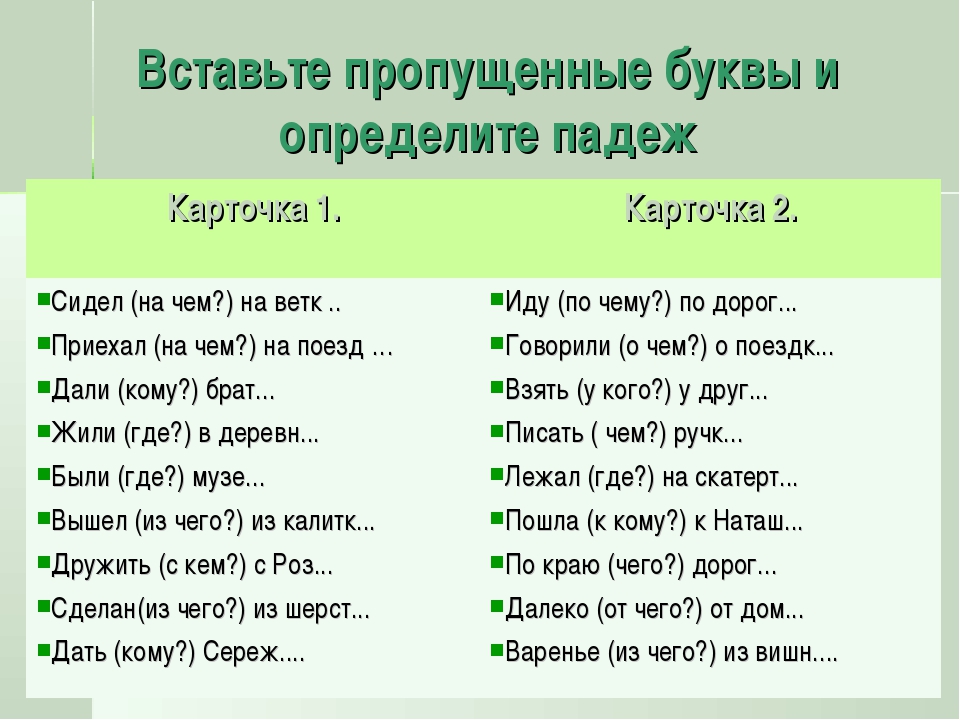 Определить падеж им. сущ.     Для лодк…, о гражданин…, в доклад…, на кулон…, к майк…, около собак…, на аэродром…, от повязк…, о волк…, для выставк…., при дом…, при школ…, в автобус…, на дорог…, без рубашк…, для Ольг…, на жилет…, по город…, к Маш…, до аптек…., без щепк…,о танк…, над дом…, о гонк…, на арбуз…, к равнин…, от задач…, для курочк…, о гонк…., для Вас…, по парт…, на доск…, под ламп…, к игрушк…, на книг…, в рассказ…, без гарнир…, под горошин…, в антракт…., в гипс…, на артист…, по почк…, около травинк…, к рябин…, от кукушк…, о лавочк…, в голос…, об автомобил…. .Определить падеж им. сущ.     Для лодк…, о гражданин…, в доклад…, на кулон…, к майк…, около собак…, на аэродром…, от повязк…, о волк…, для выставк…., при дом…, при школ…, в автобус…, на дорог…, без рубашк…, для Ольг…, на жилет…, по город…, к Маш…, до аптек…., без щепк…,о танк…, над дом…, о гонк…, на арбуз…, к равнин…, от задач…, для курочк…, о гонк…., для Вас…, по парт…, на доск…, под ламп…, к игрушк…, на книг…, в рассказ…, без гарнир…, под горошин…, в антракт…., в гипс…, на артист…, по почк…, около травинк…, к рябин…, от кукушк…, о лавочк…, в голос…, об автомобил…. .	пределить склонение и падеж им. сущ.     Без зарядк…, к Миш…, в записк…, на тумбочк…, под лодк…, без газировк…, для Анечк…, о слух…, на голос…, в печк….Определить склонение и падеж им. сущ.     На пол…, на листик…, от галочк…, на карлик…, до иволг…, в азбук…, о бедняг…, без бабочк…, о галстук…, на щенк….Определить склонение и падеж им. сущ.     Без закладк…, от избушк…, на бублик…, по капельк…, на гитар…, в кафтан…, у лодк…, у рощ…, на крышк…, в стакан….Определить склонение и падеж им. сущ.     Для кроватк…, о театр…, у рощ…, без насмешк…, в теплиц…, к черёмух…, о нянечк…, о мастер…, от подушк…, на одеял….Определить склонение и падеж им. сущ.     О зеркал…, по шапк…, по книг…, в масл…, в постельк…, в коралл…, на верблюд…, к лошадк…, без печк…, о бамбук…, без берёзк….Определить склонение и падеж им. сущ.     На урок…, в атлас…, на топол…, под диван…, для Алёш…, об коряг…, в журнал…, без опечатк…, к луковиц…, к полк….Определить склонение и падеж им. сущ.     От нянечк…, без подруг…, по осин…, на колос…, у посылк…, по лестниц…, в трамва…, к Варе, у Алексе…, по кручин…, без рубах…Определить склонение и падеж им. сущ.     На Волг…, в сторожк…, на обрыв…, на якор…, у Африк…, до деревушк…, на площадк…, по дорог…, к рощ…, в ям….Определить падеж им. сущ.     На вырубк…,в абрикос…, над автобус…, по автограф…, в автомобил…, для автор…, за аквариум…, по алле…, в аптек….Определить падеж им. сущ.     Около деревн…, у беседк…, у Волод…, от Ольг…, на крышк…,в коробк…, в квартир…, в комнат…, по тропинк… к дач…, от бабушк… к дедушк….Определить им. сущ     На гарнир…, в бан…, в декабр…, на кофт…, по дорог…, о забот…, в заголовк…, над занавес…, в каморк…, из картинк…, в лавин….Определить падеж им. сущ.     К дяд…,у Пет…, от дяд…,за Кол…, у Люс…, в тетрадк…, на верхушк…, уяблон…, от речк…, к алле…, от Люб…, от Маш…, в воздух…, на болот….Определить падеж им. сущ     На макушк…, о лопат…, в магазин…, по медуз…, к мечт…, в микстур…, по мимоз…, от реплик…, в сахар…, по солом…, о сувенир….Определить падеж им. сущ.     Оттёт…, к дяд…, на крыш…, уизбушк…, по пташк…, без ручк…, подудк…, на работ…, без шапк…, в короб…, в полёт…, по походк…, на мор….Определить падеж им. сущ     По телефон…,в столиц…, о пилюл…, по ракет…, в рассказ…, из реплик…, про таблетк…, из экскурси…, в январ…, без приставк….Плавает-Девочка-Весёлый-Одеваться-Красная-Кот-Обезьянка-Лёгкая-Съешьте-Машина-Короткая-Велосипед-Мяч-Длинная-Катаешься-Чёрная-Бегать-Плавает-Девочка-Весёлый-Одеваться-Красная-Кот-Обезьянка-Лёгкая-Съешьте-Машина-Короткая-Велосипед-Мяч-Длинная-Катаешься-Чёрная-Бегать-Плавает-Девочка-Весёлый-Одеваться-Красная-Кот-Обезьянка-Лёгкая-Съешьте-Машина-Короткая-Велосипед-Мяч-Длинная-Катаешься-Чёрная-Бегать-Плавает-Девочка-Весёлый-Одеваться-Красная-Кот-Обезьянка-Лёгкая-Съешьте-Машина-Короткая-Велосипед-Мяч-Длинная-Катаешься-Чёрная-Бегать-Он - Я - Ты -Они -Вы -Она -Мы -Оно  -Он - Я - Ты -Они -Вы -Она -Мы -Оно  -Он - Я - Ты -Они -Вы -Она -Мы -Оно  -Он - Я - Ты -Они -Вы -Она -Мы -Оно  -Он - Я - Ты -Они -Вы -Она -Мы -Оно  -Он - Я - Ты -Они -Вы -Она -Мы -Оно  -ФИ__________________________Без зарядки – К Мише -В записке -На тумбочке -Под лодкой -Без газировки -Для Анечки -О слухе -На голосе -В печке -На полу -На листике -От мамочки -На карлике -До иволги -В азбуке -О бедняге -Без бабочки -О галстуке -На щенке -ФИ__________________________Без зарядки – К Мише -В записке -На тумбочке -Под лодкой -Без газировки -Для Анечки -О слухе -На голосе -В печке -На полу -На листике -От мамочки -На карлике -До иволги -В азбуке -О бедняге -Без бабочки -О галстуке -На щенке -ФИ__________________________Без зарядки – К Мише -В записке -На тумбочке -Под лодкой -Без газировки -Для Анечки -О слухе -На голосе -В печке -На полу -На листике -От мамочки -На карлике -До иволги -В азбуке -О бедняге -Без бабочки -О галстуке -На щенке -ФИ__________________________Без зарядки – К Мише -В записке -На тумбочке -Под лодкой -Без газировки -Для Анечки -О слухе -На голосе -В печке -На полу -На листике -От мамочки -На карлике -До иволги -В азбуке -О бедняге -Без бабочки -О галстуке -На щенке -ФИ__________________________Без зарядки – К Мише -В записке -На тумбочке -Под лодкой -Без газировки -Для Анечки -О слухе -На голосе -В печке -На полу -На листике -От мамочки -На карлике -До иволги -В азбуке -О бедняге -Без бабочки -О галстуке -На щенке -ФИ__________________________Без зарядки – К Мише -В записке -На тумбочке -Под лодкой -Без газировки -Для Анечки -О слухе -На голосе -В печке -На полу -На листике -От мамочки -На карлике -До иволги -В азбуке -О бедняге -Без бабочки -О галстуке -На щенке -ФИ___________________фасоль –пластырь –мысль –горчица –солнце –лапша –дверь –бочка –гость –багаж –зайчишка - ФИ___________________фасоль –пластырь –мысль –горчица –солнце –лапша –дверь –бочка –гость –багаж –зайчишка - ФИ___________________фасоль –пластырь –мысль –горчица –солнце –лапша –дверь –бочка –гость –багаж –зайчишка - ФИ___________________фасоль –пластырь –мысль –горчица –солнце –лапша –дверь –бочка –гость –багаж –зайчишка - ФИ___________________фасоль –пластырь –мысль –горчица –солнце –лапша –дверь –бочка –гость –багаж –зайчишка - ФИ___________________фасоль –пластырь –мысль –горчица –солнце –лапша –дверь –бочка –гость –багаж –зайчишка - ФИ___________________фасоль –пластырь –мысль –горчица –солнце –лапша –дверь –бочка –гость –багаж –зайчишка - ФИ___________________фасоль –пластырь –мысль –горчица –солнце –лапша –дверь –бочка –гость –багаж –зайчишка - ФИ___________________фасоль –пластырь –мысль –горчица –солнце –лапша –дверь –бочка –гость –багаж –зайчишка - ФИ___________________фасоль –пластырь –мысль –горчица –солнце –лапша –дверь –бочка –гость –багаж –зайчишка - ФИ___________________фасоль –пластырь –мысль –горчица –солнце –лапша –дверь –бочка –гость –багаж –зайчишка - ФИ___________________фасоль –пластырь –мысль –горчица –солнце –лапша –дверь –бочка –гость –багаж –зайчишка - 